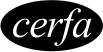 N°14732*03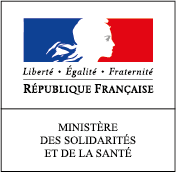 Nom :Prénom :Date de dépôt :	/_	/  	TYPE D’HÉBERGEMENT/ACCUEIL TEMPORAIRE SOUHAITÉINFORMATIONS IMPORTANTESLe présent dossier de demande unique est à compléter en vue d’une demande d’admission, permanente ou temporaire, en EHPAD.Une fois complet, vous pouvez l’adresser aux établissements de votre choix. Ce dossier est à remplir en un seul exemplaire et à photocopier en fonction du nombre d'établissements visé.Attention : Il ne vaut que pour une inscription sur une liste d’attente. Son dépôt ne vaut en aucun cas admission. La version dématérialisée du dossier est disponible sur le site : http://www.service-public.fr./.Celle-ci peut être complétée en ligne et sauvegardée en vue de l’envoi du dossier à plusieurs établissements.Constitution du dossier :Le dossier comporte :un volet administratif : il peut être complété par le demandeur (vous) ou toute personne de votre entourage habilitée à le faire (famille, personne de confiance, travailleur social, personne chargée de la protection juridique, etc.) ;Il est signé par le demandeur (vous) ou votre représentant légal.un volet médical : il doit être complété par votre médecin traitant ou un autre médecin. Ce volet doit être transmis sous pli confidentiel au médecin coordonnateur de l’établissement qui pourra émettre un avis sur la capacité de l’EHPAD à vous recevoir au regard de la capacité de soins de l’établissement.Vous pouvez également consulter le site internet www.pour-les-personnes-agees.gouv.fr pour comparer les solutions d’hébergement, les tarifs, etc.Ce document Cerfa pourra alimenter le système d’information pour le suivi du parcours des personnes (via trajectoire le cas échéant).NB : Pour tout renseignement complémentaire (habilitation à l'aide sociale, tarifs des établissements, attribution de l'allocation personnalisée d'autonomie) il convient de contacter le conseil départemental de votre département.Si l'établissement se trouve dans un autre département, il convient de contacter le conseil départemental de ce département.1 Une fois la demande d’admission acceptée, la direction de l’établissement se réserve le droit de demander des pièces justificatives complémentaires.(4 PAGES)ÉTAT CIVIL DE LA PERSONNE CONCERNÉE PAR L’HÉBERGEMENT OU L’ACCUEIL Civilité :	Monsieur ☐ Madame ☐N° Sécurité socialeN° CAFSituation familiale (cocher la mention utile)Célibataire ☐	Vie maritale ☐ Pacsé(e) ☐ Marié(e) ☐ Veuf (vé) ☐ Séparé(e) ☐ Divorcé(e) ☐Nombre d’enfant(s) :  	Présence d’un aidant1 : OUI ☐ NON ☐Désignation d’une personne de confiance2 : OUI ☐ NON ☐Existence d’un animal de compagnie : OUI ☐ NON ☐LIEU DE VIE DE LA PERSONNE CONCERNÉE À LA DATE DE LA DEMANDE (cocher la mention utile)Domicile ☐ Chez enfant/proche ☐ Résidence autonomie ☐ Résidence service séniors ☐ Long séjour ☐EHPAD ☐ Autre (précisez) :  	AdresseN° voie, rue, boulevardTéléphone fixe	-	-	-	-	Téléphone portable 	 	Adresse email	@ 	1 « Est considéré comme proche aidant d'une personne âgée, son conjoint, le partenaire avec qui elle a conclu un pacte civil de solidarité ou son concubin, un parent ou un allié, définis comme aidants familiaux, ou une personne résidant avec elle ou entretenant avec elle des liens étroits et stables, qui lui vient en aide, de manière régulière et fréquente, à titre non professionnel, pour accomplir tout ou partie des actes ou des activités de la vie quotidienne. », article L. 113-1-3 du code de l’action sociale et des familles.2 La personne de confiance vous accompagne dans vos démarches et vous assiste lors de vos rendez-vous médicaux. Il est possible de désigner toute personne de l'entourage (parent, proche, médecin traitant) en qui vous avez confiance et qui accepte de jouer ce rôle. Cette désignation se fait par écrit, lors de votre admission ou au cours de votre hospitalisation, sur les formulaires qui vous seront donnés à cet effet. À défaut, cette désignation peut s'effectuer sur papier libre. La désignation peut être annulée ou modifiée à tout moment (décret n° 2016-1395 du 18 octobre 2016 fixant les conditions dans lesquelles est donnée l'information sur le droit de désigner la personne de confiance mentionnée à l'article L. 311-5-1 du code de l'action sociale et des familles (D. 311-0-4 CASF)).Bénéficiez-vous déjà des prestations suivantes ? (Cocher la mention utile)SAAD1 ☐ SSIAD2 ☐ SPASAD3 ☐ Accueil de jour ☐ HAD ☐ Autre (précisez) :  	                                            Dans tous les cas, précisez le nom de l’établissement ou du service :  		Etes-vous accompagné par un dispositif d’appui à la coordination (CLIC, MAIA, PTA…)4 ? OUI ☐ NON ☐COORDONNÉES DES PERSONNES À CONTACTER AU SUJET DE CETTE DEMANDELa personne concernée elle-même : OUI ☐ NON ☐ (si OUI, ne pas compléter)Mesure de protection juridique : OUI ☐ NON ☐ (si OUI, ne pas compléter et aller directement à la partie 4)Adresse 1N° Voie, rue, boulevardTéléphone fixe	-	-	-	-	Téléphone portable 	 	Adresse email	@	 Proche aidant : OUI ☐ NON ☐Personne de confiance : OUI ☐ NON ☐Adresse 2N° Voie, rue, boulevardTéléphone fixe	-	-	-	-	Téléphone portable 	 	Adresse email	@ 	Proche aidant : OUI ☐ NON ☐Personne de confiance : OUI ☐ NON ☐1 SAAD : service d’aide et d’accompagnement à domicile.2 SSIAD : service de soins infirmiers à domicile.3 SPASAD : service polyvalent d’aide et de soins à domicile.4 Centre local d’information et de coordination / Méthode d’action pour l’intégration des services d’aide et de soins dans le champ de l’autonomie / Plateforme territoriale d’appui à la coordination des parcours complexes…PROTECTION JURIDIQUEMesure de protection juridique : OUI ☐ NON ☐ EN COURS1 ☐Si OUI, laquelle : Tutelle ☐   Curatelle ☐	Sauvegarde de justice ☐ Habilitation familiale2 ☐Mandat de protection future3 actif4 ☐ non actif ☐État civil de la personne chargée de la protection juridique ou dénomination socialeCivilité : Monsieur ☐ Madame ☐AdresseN° Voie, rue, boulevardTéléphone fixe	-	-	-	-	Téléphone portable 	 	Adresse email	@ 	COORDONNEES DU MEDECIN TRAITANTUn médecin traitant a-t-il été désigné ? : OUI ☐ NON ☐Si OUI :AdresseN° Voie, rue, boulevardTéléphone fixe	-	-	-	-	Téléphone portable 	 	Adresse email	@ 	1 Demande d’ouverture de protection juridique effectuée.2 L'habilitation familiale permet à un proche (descendant, ascendant, frère ou sœur, époux ou épouse, concubin, partenaire de Pacs) de solliciter l'autorisation du juge pour représenter une personne qui ne peut pas manifester sa volonté. (Code civil articles 494-1 à 494-12).3 Toute personne majeure ou mineure émancipée (mandant) ne faisant pas l'objet d'une mesure de tutelle ou d'une habilitation familiale peut désigner à l'avance une ou plusieurs personnes (mandataire) pour la représenter. Le jour où le mandant ne sera plus en état, physique ou mental, de pourvoir seul à ses intérêts, le mandataire pourra protéger les intérêts personnels et/ou patrimoniaux du mandant. (Code civil articles 477 à 488).4 Le mandat prend effet (actif) lorsqu'il est établi que le mandant ne peut plus pourvoir seul à ses intérêts. Cette impossibilité doit être médicalement constatée. Tant que le mandat n’a pas pris effet (non actif), il est possible de l’annuler ou le modifier. Le mandataire, quant à lui peut toujours renoncer à la mission qui lui est confiée.ASPECTS FINANCIERS (cocher une ou plusieurs cases)Comment la personne concernée pense-t-elle financer ses frais de séjour ?Seule ☐Obligés alimentaires ou autres tiers ☐Caisse de retraite : ☐ Précisez :  	Aide sociale à l’hébergement : OUI ☐ NON ☐ DEMANDE EN COURS ☐Allocation logement (APL/ALS) : OUI ☐ NON ☐ DEMANDE EN COURS ☐APA à domicile pour l’accueil temporaire : OUI ☐ NON ☐ DEMANDE EN COURS ☐APA établissement pour l’hébergement permanent : OUI ☐ NON ☐ DEMANDE EN COURS ☐Prestation de compensation du handicap/Allocation compensatrice pour tierce personne : OUI ☐ NON ☐Prestation pour tierce personne : OUI ☐ NON ☐La loi n° 78-17 du 6 janvier 1978 modifiée relative à l’informatique, aux fichiers et aux libertés s’applique aux réponses faites sur ce formulaire. Elle garantit un droit d’accès et de rectification aux informations vous concernant auprès de l'établissement auquel vous avez adressé votre demande d'admission. Vous pouvez également, pour des motifs légitimes, vous opposer au traitement des données vous concernant.(4 PAGES)Personne concernée par l’hébergement ou l’accueil Civilité :	Monsieur ☐ Madame ☐Date de naissanceMédecin qui renseigne le dossier Nom – prénom :Adresse :N° de téléphone :Contexte de la demande (cocher la mention utile)Soutien à domicile difficile1 ☐Sortie d’hospitalisation (MCO, SSR, psychiatrie) ☐, le cas échéant indiquez la date de sortie :   	          Changement d’établissement ☐La personne concernée est-elle actuellement hospitalisée OUI ☐ NON ☐Si oui, dans quel service ?  	                                                                                                                                  La personne a-t-elle rédigé des directives anticipées2 ? OUI ☐ NON ☐Un médecin traitant a-t-il été désigné ? : OUI ☐ NON ☐Coordonnées du médecin traitant (si différent du médecin qui renseigne le dossier)Téléphone fixe	-	-	-	-	Téléphone portable 	 	Adresse email	@	 Le futur résident est-il suivi par un médecin spécialiste (gériatre, psychiatre, neurologue, etc.) ? : OUI ☐ NON ☐ Coordonnées du médecin spécialiste :1 Problématiques financières ; sociales ; isolement ; logement inadapté ; rapprochement familial ou amical ; évolution de l’état de santé ; etc.2 Décret n° 2016-1067 du 3 août 2016 relatif aux directives anticipées prévues par la loi n° 2016-87 du 2 février 2016 créant de nouveaux droits en faveur des malades et des personnes en fin de vie / https://www.has-sante.fr/portail/upload/docs/application/pdf/2016-03/da_professionnels_v11_actualisation.pdfAntécédents médicaux, chirurgicaux, psychiatriques	Pathologies actuelles et état de santé1TailleRisque de chutePoidsRisque de fausse routeAmaigrissement récent2Soins palliatifs1 Faire figurer les hospitalisations sur les 3 derniers mois.2 Perte de poids : ≥ 5 % en 1 mois, ou ≥ 10 % en 6 mois (HAS 2007).3 Déficience visuelle ; déficience auditive ; déficience gustative ; déficience olfactive ; déficience vestibulaire ; déficience tactile (Repérage des déficiences sensorielles et accompagnement des personnes qui en sont atteintes dans les établissements pour personnes âgées - Volet EHPAD – HAS 2016).1 A = fait seul les actes quotidiens : spontanément, et totalement, et habituellement, et correctement.2 B = fait partiellement : non spontanément, et/ou partiellement, et/ou non habituellement, et/ou non correctement.3 C = ne fait pas : ni spontanément, ni totalement, ni habituellement, ni correctement.4 Idées délirantes ; hallucinations ; agitation/agressivité ; dépression/dysphorie ; anxiété ; exaltation de l’humeur/dysphorie ; apathie/indifférence ; désinhibition; irritabilité/Instabilité de l’humeur ; comportement moteur aberrant ; sommeil ; appétit. (HAS - Inventaire neuropsychiatrique).Hébergement permanentHébergement temporaireDate d’entrée souhaitée :	/	/	 Immédiate : OUI ☐ NON ☐Dans les 6 mois : OUI ☐ NON ☐Échéance plus lointaine : OUI ☐ NON ☐Date exacte (le cas échéant) :	/	/  	Date d’entrée souhaitée :	/	/	 Immédiate : OUI ☐ NON ☐Dans les 6 mois : OUI ☐ NON ☐Échéance plus lointaine : OUI ☐ NON ☐Date exacte (le cas échéant) :	/	/  	Durée souhaitée du séjour (en nombre de jours) :  	Admission avec le conjoint souhaitée : OUI ☐ NON ☐Admission avec le conjoint souhaitée : OUI ☐ NON ☐Accueil de jourAccueil de nuitDate d’entrée souhaitée :	/	/	 Immédiate : OUI ☐ NON ☐Dans les 6 mois : OUI ☐ NON ☐Echéance plus lointaine : OUI ☐ NON ☐Date exacte (le cas échéant) :	/	/	 Combien de jours ou de demi-journées par semaine (précisez le nombre de jours et les jours de la semaine souhaités) :	/ 	Date d’entrée souhaitée :	/	/	 Immédiate : OUI ☐ NON ☐Dans les 6 mois : OUI ☐ NON ☐Echéance plus lointaine : OUI ☐ NON ☐Date exacte (le cas échéant) :	/	/  	Combien de nuits par semaine/mois (précisez le nombre de nuits et les nuits de la semaine souhaitées) : 	/ 	Admission avec le conjoint souhaitée : OUI ☐ NON ☐Admission avec le conjoint souhaitée : OUI ☐ NON ☐Nom d’usage de la personne oudénomination sociale du service désignéNom de naissancePrénom(s), s’il s’agit d’une personneEtablissement de rattachement, s’il s’agit d’un préposé d’établissementCode postalCommune/villeNom - PrénomVoie,Voie,Adresse - N° rue, boulevardVoie,Voie,Code postalCommune/villeALD : OUI ☐ NON ☐Traitements en cours ou joindre les ordonnances (si ordonnances jointes il n’est pas nécessaire de remplir le cadre).Traitements en cours ou joindre les ordonnances (si ordonnances jointes il n’est pas nécessaire de remplir le cadre).RééducationOuiNonSi OUI, précisez laquelle :KinésithérapieOrthophonieAutre (précisez)AllergiesOuiNonsi oui, précisez :si oui, précisez :Portage de bactérieOuiNonsi oui, précisez :multi résistanteNe sait pasNe sait passi oui, précisez :date du dernier prélèvement :Données sur l’autonomieDonnées sur l’autonomieA1B2C3Symptômescomportementaux et psychologiques 4OuiNonTransferts (se lever, s’asseoir,se coucher)Idées délirantesDéplacementÀ l’intérieurHallucinationsDéplacementÀ l’extérieurAgitation, agressivitéToiletteHautDépression, dysphorieToiletteBasAnxiétéToiletteBasExaltation de l’humeur/dysphorieEliminationUrinaireApathie, indifférenceEliminationFécaleDésinhibitionHabillageHautIrritabilité/Instabilité de l’humeurHabillageMoyenComportement moteur aberrant :-	déambulations pathologiquesHabillageMoyen-	gestes incessantsHabillageMoyen-	risque de sorties non accompagnéesHabillageBasTroubles du sommeilAlimentationSe servirTroubles de l’appétitAlimentationMangerAlerterOrientationTempsAppareillagesOuiNonOrientationEspaceFauteuil roulantCohérenceCommunicationLit médicaliséCohérenceComportementMatelas anti-escarresDéambulateur / canneOrthèseProthèse (dont prothèse dentaire)Soins techniquesSoins techniquesOuiNonPacemakerOxygénothérapieOxygénothérapieAutres (précisez) :- Continue- Continue- Non continue- Non continuePansements ou soins cutanésOuiNonSondes d’alimentationSondes d’alimentation- Soins d’ulcèreSondes trachéotomieSondes trachéotomie- Soins d’escarresSonde urinaireSonde urinaireLocalisation :Localisation :Localisation :GastrostomieGastrostomieStade :Stade :Stade :ColostomieDurée du soin :UrétérostomieType de pansement (préciser) :Appareillage	ventilatoire/ ventilation non-invasive (VNI)Type de pansement (préciser) :Chambre implantable / PICC LineDialyse péritonéalePompe (morphine, insuline, ...)Commentaires (MMS, évaluation gérontologique, etc.) et recommandations éventuelles (contexte, aspects cognitifs, etc.)Signature, date et cachet du médecin